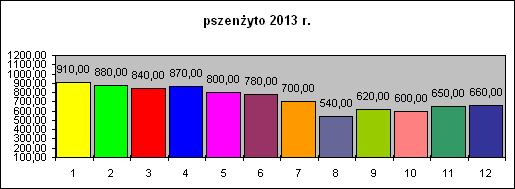 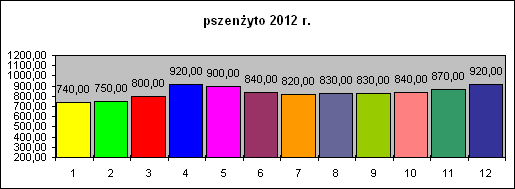 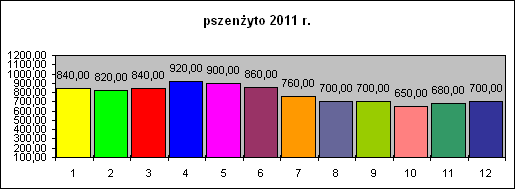 Kalkulacja opłacalności PszenżytoPszenżytoPszenżytoMateriały zebrał i opracował Tadeusz SzymańczakMateriały zebrał i opracował Tadeusz SzymańczakMateriały zebrał i opracował Tadeusz SzymańczakMateriały zebrał i opracował Tadeusz Szymańczak2014 styczeń 2014 styczeń 2014 styczeń WyszczególnienieJ.M.IlośćCena zł/dtProdukcja zł/haProdukcja zł/haProdukcja zł/haProdukcja:dt6066,003 960,003 960,003 960,00Produkcja:dt4066,002 640,002 640,002 640,00dt3066,001 980,001 980,001 980,00dt26,566,001 749,001 749,001 749,00Nakłady i koszty:IlośćCena zł/kg,dtKoszt zł/haRazem koszty w zł% kosztów zmiennychNasionadt2,2150,00330,00330,008,40%Nawozy mineralne  razem879,2022,37% - Nkg1003,80380,00 - P2O5kg603,02181,20 - K2O (forma chlorkowa)kg1002,58258,00 - wapno  nawozowe (25%)ton3,0080,0060,00Środki ochrony roślin razem102,602,61% -Dicuran 80 WPkg1,5058,5087,75 - Vitavax -zaprawa nasienna0,4533,0014,85Inne środki:25,000,64% - sznurek do prasykłębek1,0025,0025,00Inne koszty100,002,54%obowiązkowe ubezpieczenie upraw 1haobowiązkowe ubezpieczenie upraw 1ha1001005.Koszty stałe związane z prowadzeniem produkcji w gosp. 10,0 ha U. R. obciążenie na 1 ha wynosi:970,30970,3024,69%Usługi produkcyjne z zewnątrz 470,0011,96%prasagodz1,00120,00120,00120,003,05%zbiór kombajnemgodz1,00350,00350,00350,008,91%Najemna siła robocza 5,008,1040,5040,501,03%Siła pociągowa własnacng15,0067,461 011,901 011,9025,75%Koszty całkowite na 1 haKoszty całkowite na 1 haKoszty całkowite na 1 ha3 929,50112%Wskaźniki ekonomiczneWskaźniki ekonomiczneWskaźniki ekonomiczne              Plon dt z 1 ha              Plon dt z 1 ha              Plon dt z 1 ha              Plon dt z 1 haWskaźniki ekonomiczneWskaźniki ekonomiczneWskaźniki ekonomiczne60403026,50Nadwyżka bezpośrednia (produkcja minus  koszty)Nadwyżka bezpośrednia (produkcja minus  koszty)zł30,50-1 289,50-1 949,50-2 180,50Koszty całkowite produkcji 1 dtKoszty całkowite produkcji 1 dtzł65,4998,24130,98148,28Wskaźniki opłacalnościWskaźniki opłacalnościCena zł/dt66,00100,78%67,18%50,39%44,51%Plon graniczny Wysokość plonu, która pokryje koszty [ dt ]Wysokość plonu, która pokryje koszty [ dt ]66,0059,5459,5459,5459,54JPO + UPO = 969,70Zwrot akcyzy z paliwa rolniczego  zł/ha Zwrot akcyzy z paliwa rolniczego  zł/ha 81,7Razem1051,40